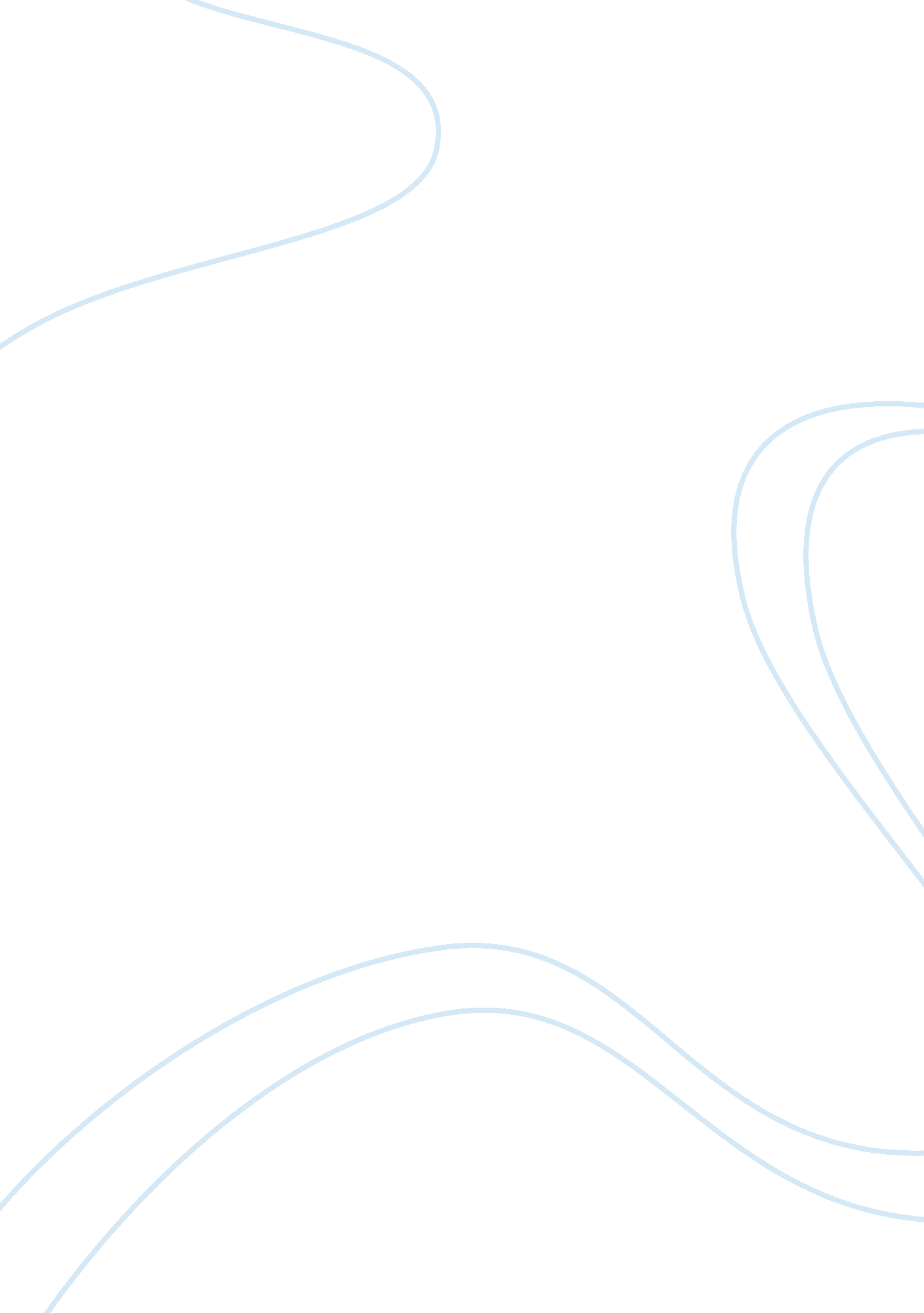 Report on the innovative work of apple and what makes it stand outBusiness, Company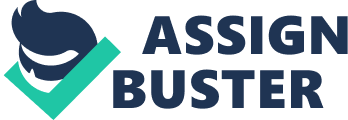 Throughout the end of the week, Mark Gurman at Bloomberg announced that Apple has obviously worked out a microLED show laboratory in California for testing and assembling little bunches of the cutting edge screen innovation, probably for its iPhone and other devices. Apple had previously acquired microLED startup LuxVue in 2014. The news of a mystery explore lab fits into a bigger story about Apple’s more profound and more costly spotlight on innovative work. Neil Cybart of Above Avalon, a membership blog concentrated on Apple, noted that Apple “ is on track to burn through $14 billion on R&D in FY2018, almost twofold the sum spent on R&D only four years prior” and furthermore called attention to that “ The $14 billion of R&D cost that Apple will spend in FY2018 will be more than the sum Apple spent on R&D from 1998 to 2011.” Those are extraordinary numbers for any organization, yet the size of the R&D yield notwithstanding for Apple is remarkable. Much more eminently, Apple’s R&D costs as a level of income have been relentlessly expanding in the course of recent years and are anticipated to achieve 10 years high of 5. 3% this year in spite of higher incomes, as per Cybart. That income rate might be high for Apple, yet it is amazingly low contrasted with peers in the innovation industry. Other organizations like Google and Facebook are spending more than twofold and here and there triple Apple’s level of revenue on R&D. Some portion of that reason is Apple’s sheer incomes and scale, which enables Apple to amortize R&D over more prominent incomes than its rivals. The all the more intriguing perception however is that Apple has customarily abstained from doing the sorts of costly R&D work associated with regions like chip outline and show producing. Rather, the organization’s spotlight has customarily been on item improvement and incorporation, regions that surely aren’t shabby, however are more affordable than putting up say another LCD innovation for sale to the public. Apple doesn’t deliver remote modems or power administration frameworks for its phones, instead utilizing parts from organizations like Qualcomm, as in the iPhone X. Indeed, even exceptionally touted highlights like the iPhone X’s screen aren’t planned by Apple, however rather are outlined and fabricated by others, which on account of the screen was Samsung Display. Apple’s esteem include was coordinating the show into the telephone (that edgeless screen) and composing the product that aligned the shade of the screen and ensured its excellent quality. For a considerable length of time, that reconciliation centered R&D demonstrate has been a win-win for Apple. The organization can utilize the best innovation accessible at low costs because of its arranging influence. Additionally, the R&D expenses of those segments can be amortized not simply against iPhones, but rather all different gadgets utilizing the innovation too. That implied Apple put its assets behind high-esteem item advancement, and could keep up a portion of the best edges in the equipment business by maintaining a strategic distance from a portion of the costlier research regions required for its items. That R&D display changed after Apple purchased P. A. Semi precisely 10 years back for $278 million. Apple moved from a R&D system concentrated on item improvement to progressively owning the key equipment parts of its gadgets. No where is that more obvious than in the handling centers at the focal point of the iPhone. The A11 Bionic processor in the iPhone X, for example, is totally specially crafted by Apple, and made by TSMC. Undoubtedly, the processor is an undeniable place to begin vertically incorporating, since it gives such a large amount of the other usefulness of the gadget and furthermore impacts battery life. The FaceID highlight, for example, is controlled by a “ neural motor” segment of the A11 chip. There is an immediate line between making separated highlights that purchasers perceive and will spend as much as possible for, and working out the sorts of custom segments that Apple has shied far from before. The show is clearly a basic purpose of separation, thus it shouldn’t amaze that Apple progressively needs to get that innovation house so it can contend better with Samsung . Okay, so Apple is spending more on R&D to build separation – sounds awesome. In fact, one account of these costs is that Apple is contributing from a place of quality. Through its sheer power of will, it has turned out to be a standout amongst the most profitable organizations on the planet, and it rules a considerable lot of the business sectors in which it contends, most remarkably cell phones. It has mind boggling brand steadfastness with an a huge number of clients, and it sees a chance to venture into new gadget classifications like car keeping in mind the end goal to keep developing and owning more markets. At the end of the day, it is extending R&D to move development. The more negative view is that Apple is attempting to keep up its hang on a contracting cell phone industry, and the expanding R&D spend is extremely a cautious move intended to ensure its high deal costs (and in this way edges) against essentially less expensive contenders who offer almost proportionate usefulness. Apple’s custom equipment controls its select highlights, and that makes the separation expected to manage incomes going ahead. There is truth in the two accounts, yet one thing is for sure, the edge weight on Apple is expanding. While everybody is making instructed surmises iPhone X sales, many experts trust that deals have been, and will keep on being weaker than anticipated, driven by the gadget’s surprising expense. In the event that that is valid, at that point higher costs won’t have the capacity to counterbalance higher research and advancements costs, and the blend will put to a greater degree a bad habit hold on Apple’s future cell phone development than the organization has already experienced. It appears glaringly evident that an organization with several billions of dollars on the accounting report should simply be putting a greater amount of that into R&D activities like microLED. However, investigators think about best line income, as well as the edges of that income. Apple’s expanding spend and declining unit deals forecast harder monetary inquiries for the organization going ahead. 